Publicado en Barcelona el 21/10/2019 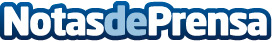 Modrego Interiors y sus reformas de cocinas: por qué han incrementado su demanda en 2019Actualizar la instalación eléctrica y de fontanería, mejorar el ahorro energético o conseguir una apariencia más vanguardista son algunas de las razones que explican el auge de las reformas de cocinas, según profesionales del sector como Modrego InteriorsDatos de contacto:Frunsomer934072740Nota de prensa publicada en: https://www.notasdeprensa.es/modrego-interiors-y-sus-reformas-de-cocinas Categorias: Nacional Interiorismo Construcción y Materiales http://www.notasdeprensa.es